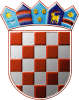 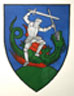         REPUBLIKA HRVATSKA                                                     MEĐIMURSKA ŽUPANIJAOPĆINA SVETI JURAJ NA BREGU                           OPĆINSKO VIJEĆEKLASA:363-06/11-01/11URBROJ: 2109/16-03-22-41Pleškovec, 29. rujna 2022.Na temelju članka 30. Zakona o komunalnom gospodarstvu („Narodne novine“, broj 68/18., 110/18. i 32/20.) i članka 28. Statuta Općine Sveti Juraj na Bregu („Službeni glasnik Međimurske županije“, broj 08/21.) Općinsko vijeće Općine Sveti Juraj na Bregu na svojoj 09. sjednici, održanoj dana 29. rujna 2022. godine, donijelo jeZAKLJUČAKo davanju Suglasnosti na Opće uvjete isporuke komunalne uslugeobavljanja dimnjačarskih poslovaI.Daje se Suglasnost na Opće uvjete isporuke komunalne usluge obavljanja dimnjačarskih poslova od isporučitelja Dimnjačarskih obrt, vl. Zver Ivan, OIB:49832520392, Putjane 89, 40000 Čakovec, koji čine sastavni dio ovog Zaključka.II.Ovaj Zaključak stupa na snagu osmog dana od dana objave u „Službenom glasniku Međimurske županije“.                                                                                                      PREDSJEDNIK                                                                                                      Općinskog vijeća                                                                                                      Anđelko Kovačić